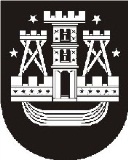 KLAIPĖDOS MIESTO SAVIVALDYBĖS TARYBASPRENDIMASDĖL NEKILNOJAMOJO TURTO STRĖVOS G. 5, KLAIPĖDOJE, PERDAVIMO VALDYTI, NAUDOTI IR DISPONUOTI PATIKĖJIMO TEISE KLAIPĖDOS MIESTO SAVIVALDYBĖS ADMINISTRACIJAI 2014 m. kovo 27 d. Nr. T2-72KlaipėdaVadovaudamasi Lietuvos Respublikos vietos savivaldos įstatymo 16 straipsnio 2 dalies 26 punktu, Lietuvos Respublikos valstybės ir savivaldybių turto valdymo, naudojimo ir disponavimo juo įstatymo 11 straipsnio 2 dalimi ir Klaipėdos miesto savivaldybės turto perdavimo valdyti, naudoti ir disponuoti juo patikėjimo teise tvarkos aprašo, patvirtinto Klaipėdos miesto savivaldybės tarybos . lapkričio 24 d. sprendimu Nr. T2-378, 3.1 papunkčiu, Klaipėdos miesto savivaldybės taryba nusprendžiaperduoti nuo 2014 m. birželio 1 d. Klaipėdos miesto savivaldybei nuosavybės teise priklausantį ir biudžetinės įstaigos Klaipėdos moksleivių saviraiškos centro patikėjimo teise valdomą nekilnojamąjį turtą Strėvos g. 5, Klaipėdoje, valdyti, naudoti ir disponuoti patikėjimo teise biudžetinei įstaigai Klaipėdos miesto savivaldybės administracijai:1. pastatą – moksleivių techninės kūrybos centrą (unikalus Nr. 2195-8008-2016, pastato žymėjimas plane – 1C4p, bendras plotas – 3638,80 kv. m);2. pastatą – sandėlį (unikalus Nr. 2195-8008-2027, pastato žymėjimas plane – 2F1p, užstatytas plotas – 111,00 kv. m);3. pastatą – sandėlį (unikalus Nr. 2195-8008-2038, pastato žymėjimas plane – 3F1p, užstatytas plotas – 31,00 kv. m);4. kiemo statinius (unikalus Nr. 2195-8008-2049, statinių žymėjimas plane: k, k2–k6).Šis sprendimas gali būti skundžiamas Lietuvos Respublikos administracinių bylų teisenos įstatymo nustatyta tvarka Klaipėdos apygardos administraciniam teismui.Savivaldybės meras Vytautas Grubliauskas